Тема: Звук  [ы] и буква ы.П/з: Упражнять детей в произношении звука [ы].Познакомить с буквой ы. Упражнять в определении позиции  звука [ы] в слове (с, к), подборе слов по схеме. Продолжать проводить звуко -буквенный анализ слов. Совершенствовать навык деления слов на слоги, нахождение ударного слога, ударению звука, буквы. Учить читать слоги и слова с буквой Ы и всеми изученными гласными. Многозначность слов (мышь). Учить образовывать прилагательные по нахождению предмета (часы наручные, уличные, напольные, настенные, настольные). Фонематический слух, внимательность, мелкая моторика рук.Р.З.: Проведи звуковой анализ слова 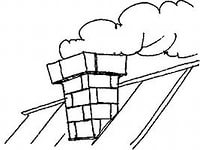 1 уровень:                      ДЫМ  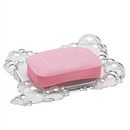 2 уровень:  МЫЛО  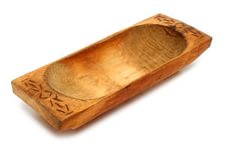 3 уровень:                                    КОРЫТОТема: Звук  [э]  и буквы  Э,э.П/з: Познакомить с гласным звуком  [э],  упражнять  в четком его произношении, уметь   выделять  его  среди других  гласных звуков. Познакомить с буквой Э, э. Закрепить ранее изученные буквы, их зрительный образ. Упражнять в умении проводить  звукобуквенный  анализ  слов  по алгоритму. Определять  ударный гласный звук.  Закрепить правило записи предложений.  Развить зрительное и слуховое восприятие, внимание, мелкую моторику. Воспитать умение слушать, доказывать.1 уровень: Игра: « Кто внимательный?».	Назовите предметы,  изображенные на рисунках и назови  одинаковый звук в словах: 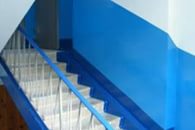 ЭТАЖ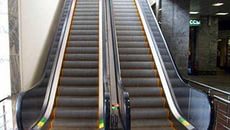  ЭКСКОЛАТОР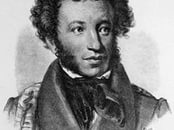 ПОЭТ.2 уровень:  Придумай слова, в которых звук  [э]   в начале,  в конце, в середине.	3 уровень: Подбери слова  с одним, с двумя звуками  [э].Тема:  Звуки  [м], [м`]. Буквы М, м.П/з: Познакомить детей с согласными буквами М, м, с тем, что одна буква обозначает два звука. Совершенствовать звукобуквенный анализ, давать качественную характеристику звукам, обозначать их  соответственно, цветом, буквой. Учить составлять и читать слоги, слова, предложения с  согласной буквой М и всеми изученными гласными буквами. Закрепить правила, когда пишется большая буква; показать, что гласные буквы А, О, У, Ы, Э – указывают на  твердость предыдущего согласного, а  И – дает  команду: «читай  мягко»;  учить составлять слова  по  1- звуку названиях картинки;  упражнять в составлении предложения по картинки  схеме; закрепить ориентироваться  в пространстве; понимать использование предлогов, между, над, под.1 уровень: Игра: «Найди звуки   в словах».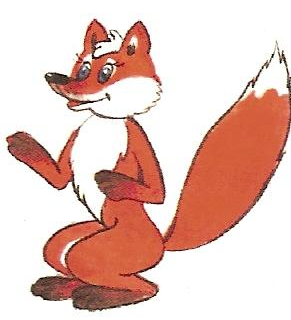 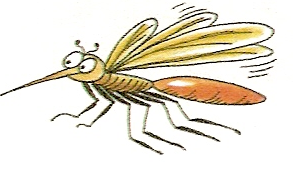 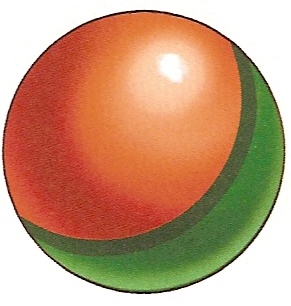 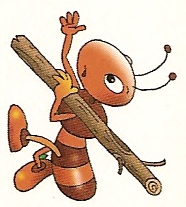 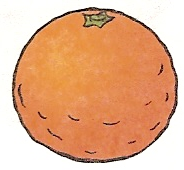 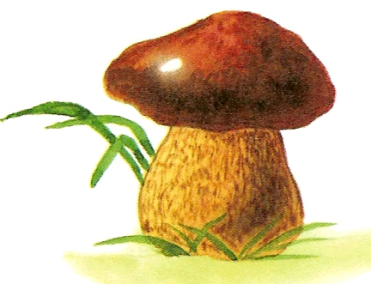 Назови предметы , определи есть ли  звуки  [м], [м`]?2 уровень:   Игра: « Где звук?»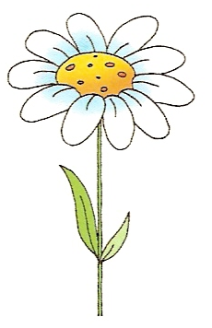 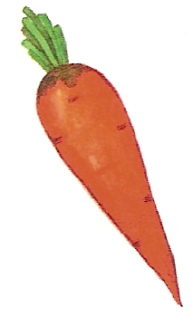 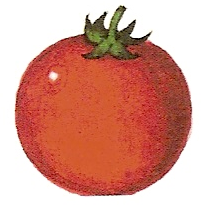 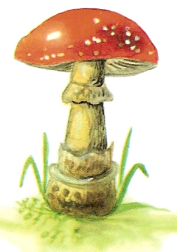 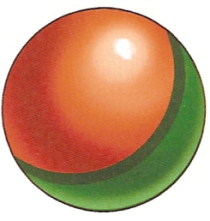 Определи позицию звуков [м], [м`]. в словах: в начале слова, в середине и в конце слова.3 уровень:   Придумай слова  со звуками [м], [м`], определи позицию звуков в словах.Тема: Закрепление.П/з: Закрепить знание детей о гласных и согласных звуках, изученных буквах, их «работе». Закрепить правило записи предложения. Когда пишется буква большая, знаки препинания (. , ? !) их назначение. Развить у детей зрительное и пространственное представление о буквах. Учить понимать и объяснять  смысл пословиц. Воспитать усидчивость, аналитическое восприятие.Р.З.: Составь предложение по схеме.1 уровень: |                                                      .2 уровень: |		                                       .3 уровень:|	!Тема: Звуки  [н], [н`]. Буквы Н, н.П/з: Закрепить звуки [н], [н`]. Познакомить с буквами Н, н твердой и мягкой  обозначаются одной буквой.  Упражнять в  звуковом анализе  слов; умение составлять звукобуквенные модели; подбирать слова к звукобуквенным моделям. Составлять и читать слоги и слова с изученными буквами. Закрепить правила чтения, когда пишется большая буква.  Составлять и читать предложения. Воспитывать усидчивость, выдержку.1 уровень: 	Подбери слова  к звуковым моделям.2 уровень: Подбери слова  со звуками [н], [н`].3 уровень:Придумай слова со звуками  [н], [н`] и  проведи звукобуквенный анализ.Тема: Звуки  [м], [м`]. Буквы М, м (Закрепление).П/з: Закрепит звуки [м], [м`], закрепить знания детей о буквах М, м; упражнять в умении  производить зввуко-буквенный анализ слов, подбирать слова к предложениям, звуковым моделям. Учить составлять и читать слоги с буквами М, м и всеми изученными  буквами, договаривать до целого слова. Закрепить правило записи предложений и правило, когда пишется  большая буква. Образовывать в речи  названий детенышей животных в  ед. ч. и мн.ч.  Развивать умение использовать интонационные средства выразительности речи (тон, темп,  ритм). Развивать фонематический слух, внимание, память, мелкую моторику.1 уровень: Рассмотри картинки  и подбери к ним соответствующие  звуковые модели.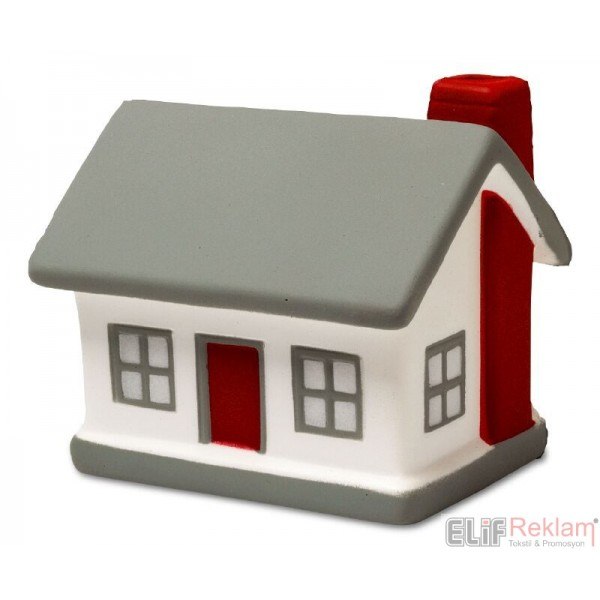 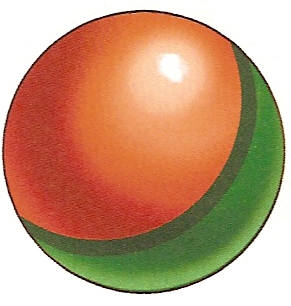 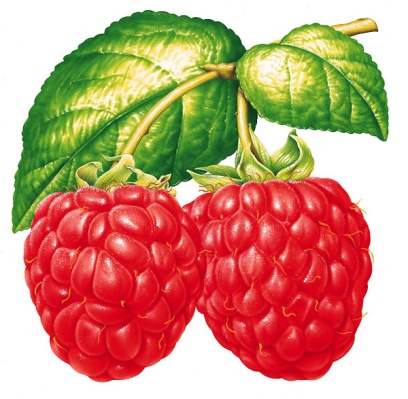 2 уровень: Сделай звуковой анализ слов  помидор, мандарин.3 уровень:Придумай слова со звуками [м], [м`] и сделай звуковой анализ.Тема: Звуки [л], [л`]. Буквы Л, л.П/з: Закрепить звуки [л], [л`]. Познакомить с буквами Л, л. Упражнять в умении производить звукобуквенный анализ слов, подбирать слова к предложенным звуковым моделям. Учить составлять и читать слоги с буквой Л и   всеми изученными буквами, договаривать их до целого слова, читать слова и предложения.  Закрепить правило записи предложения. Образовывать и употреблять  в речи  названия домашних животных и их детенышей в ед. и мн. числе. Воспитывать активность, инициативность, желание учиться в школе.1 уровень: 	Прочитай слоги: ЛА, ЛО, ЛУ, АЛ, ОЛ.2 уровень:  Прочитай слова: Мила, мама, лама.3 уровень:	 Прочитай предложение: У Милы лама.  А у мамы Мила.                                                                           АУ, Мила!Тема: Звук [й]. Буквы Й, й.П/з: Познакомить детей со звуком [й], дать представление, что он всегда мягкий. Познакомить с буквами Й, й. Упражнять в определении наличия и места звука в слове, звуко-слоговом анализе, постановке ударения; составлении предложений по схеме. Способствовать  практическому  усвоению  рода существительных  (притяжательных местоимений  мой, мои). Закрепить знаки препинания (. , ? !), их значение, читать слоги, слова, предложения с заданной интонацией. Развивать фонематический слух, внимание, память; воспитывать инициативность, самостоятельность.1 уровень: Прочитай:    Май. Мама! Мила?	2 уровень:  Прочитай  и составь схему предложения.Ау! Мила! Мама? Мама. 3 уровень: Прочитай  и составь схему предложения.Месяц май  не всегда теплый.А  в декабре  очень холодно.Тема: Звуки [й-а]. Буквы  Я, я.П/з: Закрепить звукосочетание  [й-а], определить  его место в слове; закрепить понятие, что одна буква  обозначает 2 звука; познакомить с гласной буквой Я; закрепить зрительный образ буквы Я;  упражнять в умении образовывать  притяжательные местоимения мой, мои, моя с существительными;  учить читать слоги, слова, предложения с  буквой Я и всеми изученными буквами; развивать фонематический слух, внимание, память, мелкую моторику.1 уровень: Прочитай слоги: Ян, ям, мя, ня, ял, ля.2 уровень: Прочитай слова: Я. Яма. Яна.3 уровень: Прочитай предложения: Я у Яны. А я  у Милы.Тема: Звуки [а], [й-а].. Буквы А-Я.П/з: Познакомить с буквой Я, как  показателем мягкости предыдущего согласного (буква я  обозначается звуком  [а]). Закрепит буквы А-Я правила написания их после согласного. Упражнять в определении  звуковой  схемы, выделении гласных звуков, обозначенные их буквами, подборе слов  к звуковым схемам. Умение проводить обратную связь, выделять первый звук в слове, обозначать его буквой.  Учить читать слоги, слова, предложения (В разных позициях) и всеми изученными  буквами. Развивать интонационную выразительность речи, чтение скороговорок разной интонацией, выразительность речи, развивать фонематический слух, внимание.Р.З.: 1 уровень: Сделай звуковой анализ слова  яма. 2 уровень:  Звуковой анализ слова: Яхта.  3 уровень: Сделай звукобуквенный анализ слова Маяк.